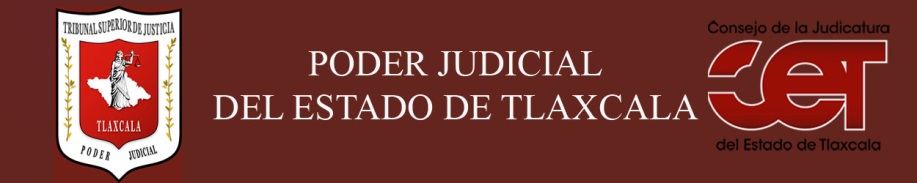 Formato público de Curriculum VitaeI.- DATOS GENERALES:I.- DATOS GENERALES:Nombre:PIERRE PAUL SANCHEZ BENITEZCargo en el Poder Judicial: TITULAR DEL CENTRO REGIONAL DE JUSTICIA ALTERNATIVA DEL DISTRITO JUDICIAL DE MORELOSÁrea de Adscripción: CENTRO ESTATAL DE JUSTICIA ALTERNATIVAFecha de Nacimiento: (cuando se requiera para ejercer el cargo) 17-12-1981.II.- PREPARACIÓN ACADÉMICA: II.- PREPARACIÓN ACADÉMICA: Último grado de estudios:MAESTRIA EN DERECHO CONSTITUCIONAL Y AMPAROInstitución:UNIVERSIDAD AUTONOMA DE TLAXCALA.Periodo:2006-2008.Documento: CONSTANCIA DE ESTUDIOS.Título Profesional: NOCédula: NOEstudios Profesionales:LICENCIADO EN DERECHO.Institución: UNIVERSIDAD AUTONOMA DE TLAXCALA.Periodo: 1999-2004Documento: TITULO.Cédula: 4795900III.- EXPERIENCIA LABORAL: a)  tres últimos empleosIII.- EXPERIENCIA LABORAL: a)  tres últimos empleosIII.- EXPERIENCIA LABORAL: a)  tres últimos empleos1Periodo (día/mes/año) a (día/mes/año):8-ABRIL-2014 AL 1-FEBRERO 2017.Nombre de la Empresa:Nombre de la Empresa:PODER JUDICIAL DEL ESTADO DE TLAXCALA.Cargo o puesto desempeñado:Cargo o puesto desempeñado:SECRETARIO PROYECTISTA ADSCRITO A LA SALA CIVIL-FAMILIAR.Campo de Experiencia:  Campo de Experiencia:  JURISDICCIONAL.2Periodo (día/mes/año) a (día/mes/año):1-FEBRERO-2017 AL 25 D EMAYO-2017Nombre de la Empresa:Nombre de la Empresa:PODER JUDICIAL DEL ESTADO DE TLAXCALA.Cargo o puesto desempeñado:Cargo o puesto desempeñado:SECRETARIO PROYECTISTA ADSCRITO AL CENTRO ESTATAL DE JUSTICIA ALTERNATIVA.Campo de Experiencia:  Campo de Experiencia:  JURISDICCIONAL.3Periodo (día/mes/año) a (día/mes/año):25 DE MAYO-2017 A LA FECHA.Nombre de la Empresa:Nombre de la Empresa:PODER JUDICIAL DEL ESTADO DE TLAXCALA.Cargo o puesto desempeñado:Cargo o puesto desempeñado:TITULAR DEL CENTRO REGIONAL DE JUSTICIA ALTERNATIVA DEL DISTRITO JUDICIAL DE MORELOS.Campo de Experiencia:  Campo de Experiencia:  JURISDICCIONAL.IV.- EXPERIENCIA LABORAL: b)Últimos cargos en el Poder Judicial:IV.- EXPERIENCIA LABORAL: b)Últimos cargos en el Poder Judicial:IV.- EXPERIENCIA LABORAL: b)Últimos cargos en el Poder Judicial:Área de adscripciónPeriodo 1PRESIDENCIA DEL TRIBUNAL SUPERIOR DE JUSTICIA.2009-2014.2SALA CIVIL-FAMILIAR.2014-2017.3CENTRO ESTATAL DE JUSTICIA ALTERNATIVA2017-A LA FECHA.V.- INFORMACION COMPLEMENTARIA:Últimos cursos y/o conferencias y/o capacitaciones y/o diplomados, etc. (de al menos cinco cursos)V.- INFORMACION COMPLEMENTARIA:Últimos cursos y/o conferencias y/o capacitaciones y/o diplomados, etc. (de al menos cinco cursos)V.- INFORMACION COMPLEMENTARIA:Últimos cursos y/o conferencias y/o capacitaciones y/o diplomados, etc. (de al menos cinco cursos)V.- INFORMACION COMPLEMENTARIA:Últimos cursos y/o conferencias y/o capacitaciones y/o diplomados, etc. (de al menos cinco cursos)Nombre del PonenteInstitución que impartióFecha o periodo1QUINTA REUNION DE LA RED NACIONAL DE MECANISMOS ALTERNATIVOS DE SOLUCION DE CONTROVERSIAS.CONATRIB Y PODER JUDICIAL DEL ESTADO DE TLAXCALA.27-28 DE SEPTIEMBRE- 2018.2CURSO PARA FORMADORES DE FACILITADORES PUBLICOS EN TORNO AL USO DE LAS TIC´S.PODER JUDICIAL DEL ESTADO DE TLAXCALA.6-7 DE SEPTIEMBRE-2018.3XVII CONGRESO NACIONAL DE MEDIACION.PODER JUDICIAL DEL ESTADO DE PUEBLA.20-23 DE SEPTIEMBRE-2017.4CURSO CERTIFICACION PARA FACILITADORES PUBLICOS.PODER JUDICIAL DEL ESTADO DE TLAXCALA.FEBRERO-MARZO-2017.5CURSO-TALLER “JUZGAR CON PERSPECTIVA DE GENERO”.PODER JUDICIAL DEL ESTADO DE TLAXCALA.4-AGOSTO-2016.VI.- Sanciones Administrativas Definitivas (dos ejercicios anteriores a la fecha):VI.- Sanciones Administrativas Definitivas (dos ejercicios anteriores a la fecha):VI.- Sanciones Administrativas Definitivas (dos ejercicios anteriores a la fecha):VI.- Sanciones Administrativas Definitivas (dos ejercicios anteriores a la fecha):SiNoEjercicioNota: Las sanciones definitivas se encuentran especificadas en la fracción  XVIII del artículo 63 de la Ley de Transparencia y Acceso a la Información Pública del Estado, publicadas en el sitio web oficial del Poder Judicial, en la sección de Transparencia.                       XVII.- Fecha de actualización de la información proporcionada:VII.- Fecha de actualización de la información proporcionada:Santa Anita Huiloac, Apizaco, Tlaxcala, a 2 de octubre de 2018.Santa Anita Huiloac, Apizaco, Tlaxcala, a 2 de octubre de 2018.